КОНТРОЛЬНАЯ 1Задание 1Отметьте правильный ответСоответствие линий и точек для  1:. 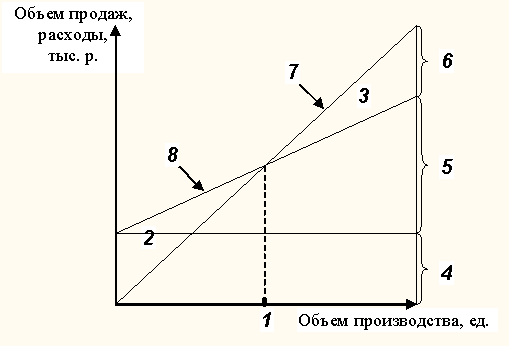   точке безубыточности - точка 1  кривой изменения объема продаж - непонятен вопрос? объем привзодства откладывается точками на оси Х  зоне прибыли - зона 3  общим расходам - линия 8  постоянным расходам - линия 2  переменным расходам - зона 5  зоне убытков - зона 2Задание 2Отметьте правильный ответСоответствие линий и точек для  2:  зоне убытков зона 2  точке безубыточности точка 1  кривой изменения объема продаж  - непонятен вопрос? объем привзодства откладывается точками на оси Х  зоне прибыли зона 3  общим расходам прямая 8  постоянным расходам зона 4  переменным расходам зона 5Задание 3Отметьте правильный ответСоответствие линий и точек для  3:  зоне прибыли 3   зоне убытков 2  точке безубыточности 1кривой изменения объема продаж - непонятен вопрос? объем привзодства откладывается точками на оси Х  прибыли до уплаты налогов 7  общим расходом 8  постоянным расходом 4  переменным расходом 5Задание 4Отметьте правильный ответСоответствие линий и точек для  4:  постоянным расходам 2  зоне прибыли 3  зоне убытков 2  точке безубыточности 1  кривой изменения объема продаж - непонятен вопрос? объем привзодства откладывается точками на оси Х  прибыли до уплаты налогов прямая 7  общим расходам 8  переменным расходам 5Задание 5Отметьте правильный ответСоответствие линий и точек для  5:  переменным расходам – 5  зоне прибыли – 3  зоне убытков – 2  точке безубыточности – 1  кривой измененеия объема продаж - непонятен вопрос? объем привзодства откладывается точками на оси Х  прибыли до уплаты налогов – прямая 7  общим расходам – прямая 8ЗАДАЧИ ПРИЛОЖЕНЫ ОТДЕЛЬНЫМ ФАЙЛОМ В ВИДЕ ТАБЛИЦЫ EXCEL!ЗАДАЧА 1.Проведите сравнительный анализ безубыточности двух предприятий с существенно различной структурой издержек. Сделайте выводы. ЗАДАЧА 2. Проведите более обстоятельный анализ риска в рамках анализа безубыточности с помощью, так называемого операционного рычага. Определите, к чему приведет 10% увеличение объема продаж для каждой из рассмотренных компаний?Определите изменение и величину полученной каждой компанией чистой прибыли.Компания XКомпания YВыручка, руб.650 000650 000Переменные издержки, руб.450 000150 000Постоянные издержки, руб.90 000390 000Чистая прибыль (убыток), руб.110 000110 000 Объем производства, шт/год 10001000 Компания XКомпания YВыручка, руб.300 000300 000Переменные издержки, руб.150 00050 000Постоянные издержки, руб.50 000150 000Чистая прибыль (убыток), руб.100 000 100 000